ATIVIDADES DE MATEMÁTICA – 5º ANO- 08/04/2020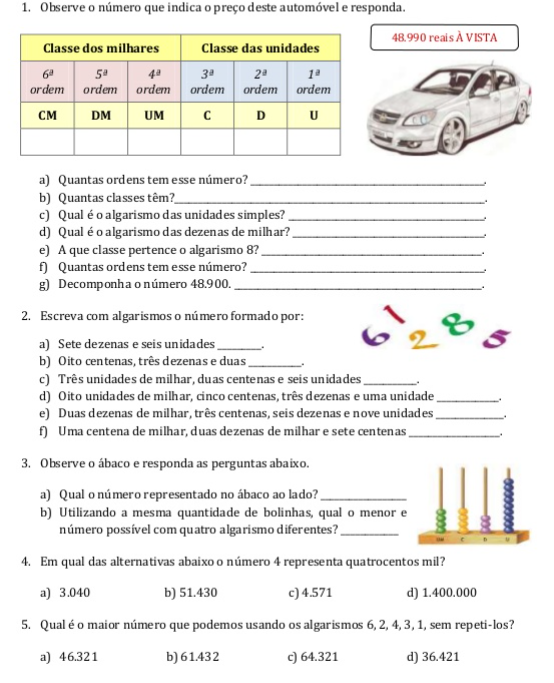 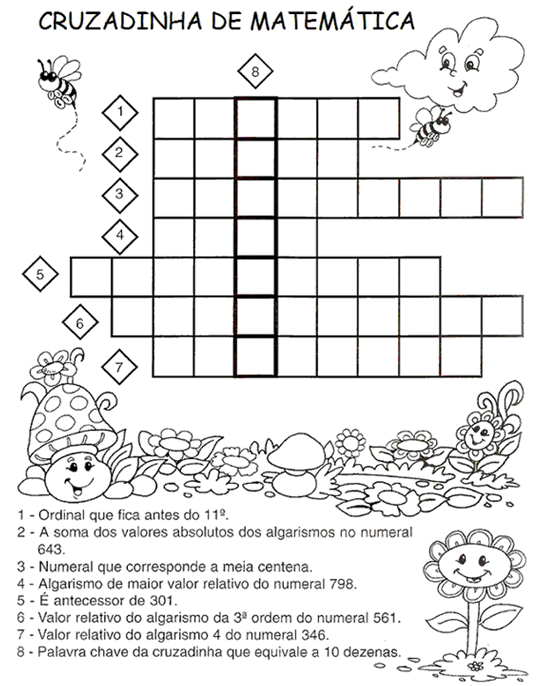 ATIVIDADE DE LÍNGUA PORTUGUESA – 5º ANO 08/04/20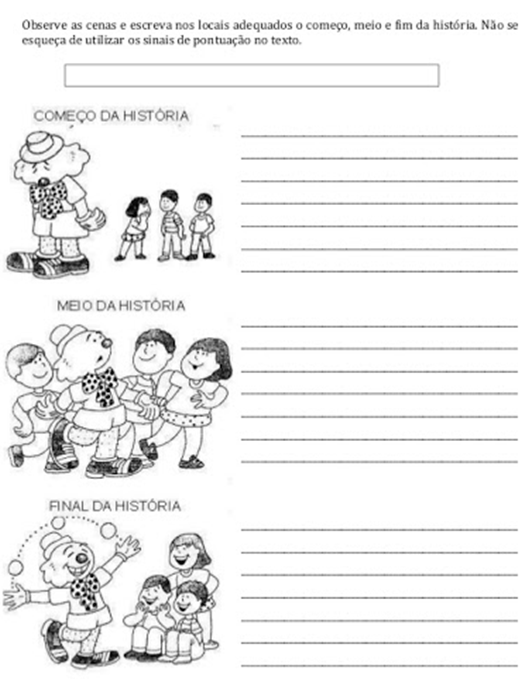 BOM TRABALHO!!!